Программа комплексного развития транспортной инфраструктуры Стодолищенского сельского поселенияПочинковского района Смоленской областина период 2017-2027 годыСтодолище,2017ОглавлениеВведение……………………………………………………………………………….…...…….3Паспорт программы……………………………………………………………………………5Общие сведения……………………………………………………………………………..…..71.Характеристика существующего состояния транспортной инфраструктуры поселения…………………………………………………………………………………….…112.Прогноз транспортного спроса, изменения объемов и характера передвижения населения и перевозок грузов на территории поселения…………………………..……223.Принципиальные варианты развития транспортной инфраструктуры поселения……………………………………………………………………………………….304.Мероприятия и целевые показатели программы……………………….…………...…335.Финансовое обеспечение программы…………………………………….…………..…..386.Оценка эффективности мероприятий программы…………………….………….……407.Предложения по совершенствованию обеспечения деятельности в сфере транспортного обслуживания населения……………………………………….………….45	ВведениеОдним из основополагающих условий развития  поселения является комплексное развитие транспортной инфраструктуры. Этапом, предшествующим разработке основных мероприятий Программы, является проведение анализа и оценка социально-экономического и территориального развития муниципального образования.Анализ и оценка социально-экономического и территориального развития муниципального образования, а также прогноз его развития проводится по следующим направлениям:демографическое развитие;перспективное строительство;состояние транспортной инфраструктуры.Программа направлена на обеспечение надежного и устойчивого обслуживания потребителей услугами, снижение износа объектов транспортной инфраструктуры. Основными целями программы являются:обеспечение безопасности, качества и эффективности транспортного обслуживания населения, а также юридических лиц и индивидуальных предпринимателей, осуществляющих экономическую деятельность (далее субъекты экономической деятельности) на территории муниципального образования;обеспечение доступности объектов транспортной инфраструктуры для населения и субъектов экономической деятельности в соответствии с нормативами градостроительного проектирования поселения;развитие транспортной инфраструктуры в соответствии с потребностями населения в передвижении, субъектов экономической деятельности - в перевозке пассажиров и грузов на территории муниципального образования;развитие транспортной инфраструктуры, сбалансированное с градостроительной деятельностью в муниципальном образовании;обеспечение условий для управления транспортным спросом;создание приоритетных условий для обеспечения безопасности жизни и здоровья участников дорожного движения по отношению к экономическим результатам хозяйственной деятельности;создание приоритетных условий движения транспортных средств общего пользования по отношению к иным транспортным средствам;условия для пешеходного и велосипедного передвижения населения;эффективность функционирования действующей транспортной инфраструктуры.Бюджетные средства, направляемые на реализацию программы, должны быть предназначены для реализации проектов модернизации объектов транспортной инфраструктуры и дорожного хозяйства, связанных с ремонтом, реконструкцией существующих объектов, а также со строительством новых объектов. Таким образом, Программа является прогнозно-плановым документом, во-первых, формулирующим и увязывающим по срокам, финансовым, трудовым, материальным и прочим ресурсам реализацию стратегических приоритетов в сфере развития транспортной инфраструктуры муниципального образования, во-вторых, формирующим плановую основу взаимодействия членов местного сообщества, обеспечивающего и реализацию стратегических приоритетов, и текущее сбалансированное функционирование экономического и социального секторов муниципального образования.Паспорт программыОбщие сведенияСтодолищенское сельское поселение – муниципальное образование в составе Починковского района Смоленской области. Административный центр – поселок Стодолище. Общая площадь сельского поселения – 204,69 км². Стодолищенское сельское поселение расположено в южной части Починковского района, граничит:на севере – с Васьковским сельским поселением;на востоке – с Лысовским сельским поселением;на юго - с Рославльским районом;на западе – с Краснознаменским сельским поселением;на северо–западе – с Хиславичским районом.По территории поселения проходит автодорога А141 Орел-Витебск. По территории поселения проходит железная дорога Рига-Орел, станции: Стодолище, о.п. 304-й км. На территории поселения находятся 19 населенных пунктов. Образовано 1 декабря 2004 года.Границы населенных пунктов сельского поселения установлены в соответствии с делением территории, в соответствии с Областными законами «О наделении статусом муниципального района муниципального образования «Починковский район» Смоленской области, об установлении границ муниципальных образований, территории которых входят в его состав, и наделении их соответствующим статусом» № 132-з от 28 декабря 2004 года, "О внесении изменений в областной закон "О наделении статусом муниципального района муниципального образования "Починковский район" Смоленской области, об установлении границ муниципальных образований, территории которых входят в его состав, и наделении их соответствующим статусом" № 161-з от 29.12.2005 гПо состоянию на 01.01.2017 г. общая численность населения Стодолищенского сельского поселения составила 3864 человек.По территории сельского поселения протекает река Стомять.Самый крупный по численности населения населенный пункт – поселок Стодолище, центр сельского поселения (2938 человека, 76% от численности населения сельского поселения, площадь – 6,65 км2), расположенный в южной части области в 28 км к юго-востоку от районного центра г. Починок и в 30 км к северо-западу от г. Рославль, возле автодороги А141 Орёл-Витебск. Железнодорожная станция на линии Рига—Орёл. Центр Стодолищенского сельского поселения.Второй населенный пункт по численности населения – деревня  Стомятка, (156 жителей, 4,04% от численности населения сельского поселения, площадь деревни – 0,37 км2). Расположена в центральной части области в 20 км к юго-востоку от Починка, в 2 км западнее автодороги А141 Орёл- Витебск, на берегу реки Стомять. В 5 км северо-восточнее деревни расположена железнодорожная станция Стодолище на линии Смоленск-Рославль.Третий населенный пункт по численности населения – деревня Шанталово (154 человека, 3,99% от численности населения сельского поселения, площадь – 0,82 км2), расположенный в центральной части области в 22 км к югу от Починка, в 2,5 км к западу от автодороги А141 Орёл-Витебск, на берегу реки Стометь. В 2,5 км к северо-востоку от деревни железнодорожная станция о.п. 304-й км на линии Рига-Орёл. Автобусное сообщение со Стодолищем и Смоленском.Четвертый населенный пункт – деревня Льнозавод (149 человек, площадь – 0,51 км2) расположена в центральной части области в 22 км к юго-востоку от Починка, в 3 км западнее автодороги А141Орёл-Витебск, на берегу реки Стометь. В 5 км юго-восточнее деревни расположена железнодорожная станция Стодолище на линии Смоленск-Рославль.Пятый по численности населенный пункт – деревня Сяковка (100 человек, площадь – 0,55 км2) расположена в центральной части области в 28 км к юго-востоку от Починка, в 1 км восточнее автодороги А141 Орёл- Витебск. В 3 км северо-западнее деревни расположена железнодорожная станция Стодолище на линии Смоленск-Рославль.Шестой по численности населенный пункт – деревня Думаничи (89 человека, площадь – 0,28 км2) расположена в центральной части области в 27 км к юго-востоку от Починка, в 8 км западнее автодороги А141 Орёл-Витебск, на берегу реки Стомять. В 7 км северо-восточнее деревни расположена железнодорожная станция Стодолище на линии Смоленск-Рославль.Седьмой по численности населенный пункт – деревня Будянка (80 человека, площадь – 1,09 км2) расположена в центральной части области в 25 км к юго-востоку отПочинка, в 0,5 км восточнее автодороги А141 Орёл-Витебск, на берегу реки Жадовня. В 1,5 км южнее деревни расположена железнодорожная станция Стодолище на линии Смоленск-Рославль.Восьмой по численности населенный пункт – деревня Торчиловка (79 человек, площадь – 0,58 км2) расположена в центральной части области в 26 км к юго-востоку от Починка, в 7 км западнее автодороги А141 Орёл-Витебск, на берегу реки Стомять. В 7 км северо-восточнее деревни расположена железнодорожная станция Стодолище на линии Смоленск-Рославль.Девятый по численности населенный пункт – деревня Навины (55 человек, площадь – 0,5 км2) расположена в центральной части области в 21 км к юго-востоку от Починка, в 8 км западнее автодороги А141 Орёл-Витебск. В 10 км юго-восточнее деревни расположена железнодорожная станция Стодолище на линии Смоленск-Рославль.Оставшиеся населенные пункты можно условно разделить на три группы:– населенные пункты численностью от 15 до 40 человек;– населенные пункты малой численности (от 1 до 10 человек);– населенные пункты без постоянного населения.Населенные пункты численностью от 15 до 40 человек.Деревня Барсуки (17 человек, площадь – 0,2 км2). Расположена в центральной части области в 28 км к юго-востоку от Починка, в 5 км западнее автодороги А141 Орёл-Витебск. В 4 км северо-восточнее деревни расположена железнодорожная станция Стодолище на линии Смоленск-Рославль.Деревня Терешок (18 человека, площадь – 0,3 км2), расположена в центральной части области в 32 км к юго-востоку от Починка, в 1 км западнее автодороги А141 Орёл-Витебск, на берегу реки Гребля. В 0,5 км восточнее деревни расположена железнодорожная станция Стодолище на линии Смоленск-Рославль.Населенные пункты численностью от 1 до 15 человек.Деревня Борщевка (12 человек, площадь – 0,13 км2). Расположена в центральной части области в 35 км к юго-востоку от Починка, в 0,8 км западнее автодороги А141 Орёл-Витебск, на берегу реки Петровка. В 3 км севернее деревни расположена железнодорожная станция Терешок на линии Смоленск-РославльДеревня Емельяновка (3 человек, площадь – 0,2 км2). Расположена в центральной части области в 30 км к юго-востоку от Починка, в 0,1 км восточнее автодороги А141 Орёл-Витебск. В 2 км южнее деревни расположена железнодорожная станция Терешок на линии Смоленск-Рославль.Деревня Мартыновка (5 человека, площадь – 0,01 км2). Расположена в центральной части области в 27 км к юго-востоку от Починка, в 5 км западнее автодороги А141 Орёл-Витебск, на берегу реки Стомять. В 4 км северо-восточнее деревни расположена железнодорожная станция Стодолище на линии Смоленск-Рославль.Деревня Стариково (6 человек, площадь – 0,18км2). Расположена в центральной части области в 25 км к юго-востоку от Починка, в 7 км западнее автодороги А141 Орёл-Витебск, на берегу реки Стомять. В 7 км северо-восточнее деревни расположена железнодорожная станция Стодолище на линии Смоленск-Рославль.Деревня Хотулевка (3 человека, площадь – 0,06 км2). Расположена в центральной части области в 24 км к юго-востоку от Починка, в 5 км западнее автодороги А141 Орёл-Витебск, на берегу реки Стомять. В 5 км северо-восточнее деревни расположена железнодорожная станция Стодолище на линии Смоленск-Рославль.На территории сельского поселения 4 населенных пункта без постоянного населенияДеревня Ефремовка (площадь – 0,2 км2) расположена в центральной части области в 30 км к юго-востоку от Починка, в 0,1 км восточнее автодороги А141 Орёл-Витебск. В 2 км южнее деревни расположена железнодорожная станция Терешок на линии Смоленск-Рославль.Деревня Кузьминичи (площадь – 0,16 км2). Расположена в центральной части области в 26 км к юго-востоку от Починка, в 10 км западнее автодороги А141 Орёл-Витебск. В 10 км северо-восточнее деревни расположена железнодорожная станция Стодолище на линии Смоленск-Рославль.Деревня Прилеповка (площадь – 0,09 км2), расположена в центральной части области в 30 км к юго-востоку от Починка, в 2,5 км западнее автодороги А141 Орёл-Витебск. В 2,5 км южнее деревни расположена железнодорожная станция Терешок на линии Смоленск-Рославль.Деревня Рыжевка (площадь – 0,086 км2). Расположена в центральной части области в 27 км к юго-востоку от Починка, в 11 км западнее автодороги А141 Орёл-Витебск. В 11 км северо-восточнее деревни расположена железнодорожная станция Стодолище на линии Смоленск-Рославль. Расселение в границах населенных пунктов в абсолютном большинстве случаев имеет линейный характер – вдоль дорог. Большая часть территории населенных пунктов занята индивидуальной застройкой.  Стодолищенское сельское поселение расположено в умеренно континентальном климатическом поясе с теплым летом и умеренно-холодной зимой. Климат мягкий, богатый атмосферными осадками, имеет достаточно длительный вегетационный период, что является благоприятным для успешного возделывания сельскохозяйственных культур. Значительное увлажнение почв в весенний период талыми водами и в летне-осенний период дождевыми водами способствует развитию процессов выщелачивания и заболачивания почв. Климатические ресурсы территории Стодолищенского сельского поселения обеспечивают в целом нормальные условия для проживания людей и развития многих видов хозяйственной деятельности.Вегетационный период длится до 180 дней. Активная вегетация растений включает период с температурой воздуха выше 10°С. Продолжительность его в среднем составляет 143 дня. В целом температура воздуха на территории поселения является достаточной для вызревания пшеницы, ржи, овса, ячменя, гречихи, гороха, льна, картофеля, капусты и ряда других культур. Характеристика существующего состояния транспортной инфраструктуры поселенияАвтомобильные дороги являются важнейшей составной частью транспортной инфраструктуры поселения. К автомобильным дорогам общего пользования местного значения относятся муниципальные дороги, улично-дорожная сеть и объекты дорожной инфраструктуры, расположенные в границах поселения. Недостаточный уровень развития дорожной сети приводит к значительным потерям экономики и населения поселения.В настоящее время внешние связи сельского поселения поддерживаются транспортной сетью автомобильных дорог общего пользования местного значения. По территории Стодолищенского сельского поселения проходят следующие автомобильные дороги общего пользования:Таблица 1.1Одной из основных проблем автодорожной сети Стодолищенского сельского поселения является то, что большая часть автомобильных дорог общего пользования местного значения не соответствует требуемому техническому уровню.Проблема особенно обострилась в последнее время в связи с недостаточным финансированием для сохранения существующей сети дорог, а тем более для ее модернизации (капитального ремонта). Большая часть автомобильных дорог имеет недостаточную прочность и ровность покрытия со значительной сеткой трещин, выбоин и низким коэффициентом сцепления. Реализуемые в последние годы мероприятия по улучшению дорожно-транспортной ситуации велись по следующим направлениям: - ограничение пропуска большегрузного транспорта на городских и сельских дорогах в период весенней распутицы; - повышение прочности дорожных покрытий за счет проведения ремонтов отдельных участков.Однако прогнозы сохранения высоких темпов автомобилизации и ограниченности бюджетных возможностей говорят о том, что принимаемые меры не могут обеспечить устойчивый и долговременный положительный эффект. Необходим ремонт всего дорожного полотна. В противном случае, дорожно-транспортная ситуация будет ухудшаться с каждым годом, что неминуемо приведет к замедлению темпов социально-экономического развития, к росту дорожно-транспортных происшествий и ухудшению условий проживания граждан.Не во всех населенных пунктах сельского поселения имеется уличное освещение.Для дальнейшего развития территории сельского поселения необходимо проводить реконструктивные и ремонтные мероприятия улично – дорожной сети и её дальнейшее развитие для организации удобных транспортных связей между населенными пунктами и обеспечения выхода на внешнюю сеть автодорог.Обслуживание дорог осуществляется подрядными организациями (на сегодняшний день данными организациями являются ЗАО «ДорСпецСтрой №3» и ООО «НерудВ состав работ входит:Содержание муниципальных автомобильных дорог и тротуаров, включающие в себя работы с учётом сезонных условий по уходу за дорожными одеждами, полосой отвода, земляного полотна, системой водоотвода, дорожными сооружениями – элементами обустройства дорог; озеленению; организации и безопасности движения и прочие работы, в результате которых поддерживается транспортно-эксплуатационное состояние дорог, тротуаров и дорожных сооружений в соответствии с действующей нормативной документацией;Борьба с зимней скользкостью с уборкой снежных валов с обочин;Содержание автобусных остановок и прилегающей к остановкам территории;Нанесение вновь и восстановление изношенной горизонтальной разметки;Содержание в чистоте и порядке стоянок автомобилей (парковок);Содержание перекрестков, пешеходных переходов, индикаторов пешеходных переходов, а также подъездных дорог к пожарным водоёмам и площадок перед ними.Проверка качества выполнения работ осуществляется по согласованному графику, с составлением итогового акта оценки качества содержания муниципальных автодорог в соответствии с утвержденными критериями.Функционирование транспортной инфраструктуры на прямую зависит от состава транспортных средств и уровня автомобилизации городского округа. Рост автомобильного парка в целом и значительное увеличение доли тяжеловесных транспортных средств приводят повышению нагрузки на улично-дорожную сеть, преждевременному износу автомобильных дорог и искусственных сооружений на них, повышению аварийности. Для соответствия транспортной инфраструктуры муниципального образования росту потребностей населения необходимо своевременное решение задач определяемых в соответствии с тенденциями социально-экономического развития. В целом автомобильный парк в муниципальном образовании Стодолищенского сельское поселение преимущественно состоит из легковых автомобилей, в подавляющем большинстве принадлежащих частным лицам и составляет:легковые автомобили 750 ед +/- 100 ед.;муниципальный транспорт – 2 ед. Многие жители деревни Стодолище обеспечены личными автомобилями. Потребность в топливе удовлетворяется на имеющихся АЗС Починковского района, техническое обслуживание автомобилей возможно проводить в д. Даньково (17,5 км от п.Стодолище) на станции СТО автомобилей.Исходя из общего количества легковых автомобилей и наличия объектов дорожного сервиса установлено, что в настоящее время требуется организация станции технического обслуживания автомобилей в поселке Стодолище, предоставляющую также комплекс дополнительных услуг, в том числе, мойку автомобилей.На сегодняшний день хранение индивидуального легкового автотранспорта жителей, проживающих на территории населенных пунктов Стодолищенского сельского поселения осуществляется на территории приквартирных и приусадебных участков.В районах малоэтажной жилой застройки с приусадебными и приквартирными земельными участками стоянки для постоянного и временного хранения автомототранспорта предусматриваются в пределах земельных участков их правообладателей. Число машино-мест на гостевых автостоянках при такой застройке принимается из расчета 15-20 % от количества индивидуальных жилых домов и (или) квартир.Обеспеченность объектов общественного и производственного назначения требуемым количеством машино-мест для паркования легкового автотранспорта удовлетворительное.На перспективу проектирование системы общественного транспорта должно полностью отвечать требованиям, предъявляемым в части, касающейся обеспечения доступности объектов общественного транспорта для населения, и, в том числе, для его маломобильных групп. Стратегической целью в данной отрасли является улучшение обеспечения транспортными услугами жителей муниципального образования с учетом перспективного плана развития дорожно-транспортной сети, автомобильного транспорта.Пассажиро–транспортное обслуживание населения Стодолищенского сельского поселения осуществляется по договору ОАО «Автоколонна № 1798» (г. Починок, 2 Советский, пер., д. 11) по маршруту:– Починок – Шанталово ч/з Стодолище и обратно 3 раза в неделю. Протяженность маршрута в одном направлении 57,4 км, время в пути – 47 минут;– Починок – Ковали ч/з Стодолище и обратно ежедневно. Протяженность маршрута в одном направлении 34,2 км, время в пути – 29 минут.Не все автомобильные дороги поселения оборудованы автобусными остановками, отсутствуют площадки для отдыха. Существует необходимость в организации службы социальных маршрутных такси (общее количество мест 10 – 12), базирующуюся в поселке Стодолище. Рекомендуемое число рейсов – два раза в неделю туда и обратно.Кроме того, по территории сельского поселения проходит однопутная не электрифицированная железнодорожная линия Смоленского региона Московской железной дороги Смоленск – Рославль – 1, имеется станция Стодолище. Дата открытия – 1868 год, количество платформ – 1 ед, количество путей – 3 ед. По состоянию на 2017 год для пригородного сообщения не используется (только как грузовая станция).Развитие экономики поселения во многом определяется эффективностью функционирования транспортной системы, которая зависит от уровня развития и состояния сети внутрипоселковых автомобильных дорог общего пользования и межмуниципальных транспортных путей. Недостаточный уровень развития дорожной сети приводит к значительным экономическим потерям, является одним из наиболее существенных ограничений темпов роста социально-экономического развития муниципального образования Стодолищенское сельское поселение, поэтому совершенствование сети внутрипоселковых автомобильных дорог общего пользования имеет важное значение для поселения.Развитие дорожной сети позволит обеспечить приток трудовых ресурсов, развитие производства, а это в свою очередь приведет к экономическому росту поселения.Автомобильные дороги подвержены влиянию природной окружающей среды, хозяйственной деятельности человека и постоянному воздействию транспортных средств, в результате чего меняется технико-эксплуатационное состояние дорог. Состояние сети дорог определяется своевременностью, полнотой и качеством выполнения работ по содержанию, ремонту и капитальному ремонту и зависит напрямую от объемов финансирования и стратегии распределения финансовых ресурсов в условиях их ограниченных объемов. В настоящее время основной проблемой в сфере внешнего транспорта сельского поселения является отсутствие автомобильных дорог с капитальным типом дорожного покрытия. Основными проблемами транспортной инфраструктуры являются:отсутствие автомобильных дорог с капитальным типом покрытия;не соответствие нормативным требованиям технического уровня улиц и дорог населенных пунктов, в частности: отсутствие тротуаров, а также отсутствие на значительной части улиц твердого покрытия;отсутствие четкой дифференциации улично-дорожной сети по категориям, согласно требованиям Региональных нормативов градостроительного проектирования Свердловской области;нехватка объектов дорожного сервиса в связи с растущем уровнем автомобилизации;отсутствие в некоторых населенных пунктах уличного освещения.В условиях, когда объем инвестиций в дорожный комплекс является явно недостаточным, а рост уровня автомобилизации значительно опережает темпы роста развития дорожной сети, на первый план выходят работы по содержанию и эксплуатации дорог. Недофинансирование дорожной отрасли, в условиях постоянного роста интенсивности движения, изменения состава движения в сторону увеличения грузоподъемности транспортных средств, приводит к несоблюдению межремонтных сроков, накоплению количества участков «недоремонта».В условиях ограниченных финансовых средств, стоит задача их оптимального использования с целью максимально возможного снижения количества проблемных участков автомобильных дорог и сооружений на них.Для эффективного решения проблем транспортной инфраструктуры необходимо продолжение системной реализации мероприятий направленных на комплексное развитие транспортной сети в соответствии с социально-экономическими и градостроительными темпами развития муниципального образования и их обеспеченность финансовыми ресурсами.Применение программно-целевого метода в развитии внутрипоселковых автомобильных дорог общего пользования муниципального образования Стодолищенское сельское поселение позволит системно направлять средства на решение неотложных проблем дорожной отрасли в условиях ограниченных финансовых ресурсов.Реализация комплекса программных мероприятий сопряжена со следующими рисками:-риск ухудшения социально-экономической ситуации в стране, что выразится в снижении темпов роста экономики и уровня инвестиционной активности, возникновении бюджетного дефицита, сокращения объемов финансирования дорожной отрасли;-риск превышения фактического уровня инфляции по сравнению с прогнозируемым, ускоренный рост цен на строительные материалы, машины, специализированное оборудование, что может привести к увеличению стоимости дорожных работ, снижению объемов строительства, реконструкции, капитального ремонта, ремонта и содержания внутрипоселковых автомобильных дорог общего пользования;-риск задержки завершения перехода на финансирование работ по содержанию, ремонту и капитальному ремонту внутрипоселковых автомобильных дорог в соответствии с нормативами денежных затрат, что не позволит в период реализации Программы существенно сократить накопленное в предыдущий период отставание в выполнении ремонтных работ на сети автомобильных дорог общего пользования и достичь запланированных в Программе величин показателей.Несоответствие уровня развития автомобильных дорог уровню автомобилизации приводит к существенному росту расходов, снижению скорости движения, повышению уровня аварийности.Недостаточный уровень развития транспортной сети приводит к значительным потерям для экономики и населения муниципального образования и является одним из наиболее существенных инфраструктурных ограничений темпов социально-экономического развития муниципального образования Стодолищенское сельское поселение.Обеспечение безопасности дорожного движения является одной из важных социально-экономических и демографических задач Российской Федерации. Аварийность на автомобильном транспорте наносит огромный материальный и моральный ущерб как обществу в целом, так и отдельным гражданам. Дорожно-транспортный травматизм приводит к исключению из сферы производства людей трудоспособного возраста. Гибнут и становятся инвалидами дети. Обеспечение безопасности дорожного движения является составной частью национальных задач обеспечения личной безопасности, решения демографических, социальных и экономических проблем, повышения качества жизни, содействия региональному развитию.Одним из главных направлений демографической политики, в соответствии с «Концепцией демографической политики Российской Федерации на период до 2025 года» утверждённой Указом Президента Российской Федерации от 09.10.2007 г. №1351, обозначено снижение смертности населения, прежде всего высокой смертности мужчин в трудоспособном возрасте от внешних причин, в том числе в результате дорожно-транспортных происшествий.Цели повышения уровня безопасности транспортной системы, сокращения темпов роста количества дорожно-транспортных происшествий, снижение тяжести их последствий, числа пострадавших и погибших в них обозначены и в Транспортной стратегии Российской Федерации на период до 2030 года, утвержденная Распоряжением Правительства Российской Федерации от 11.06.2014 г. №1734-р.Таким образом, задачи сохранения жизни и здоровья участников дорожного движения за счет повышения качества и оперативности медицинской помощи пострадавшим и, как следствие, сокращение демографического и социально-экономического ущерба от дорожно-транспортных происшествий и их последствий согласуются с приоритетными задачами социально-экономического развития Российской Федерации в долгосрочной и среднесрочной перспективе и направлены на обеспечение снижения темпов убыли населения Российской Федерации, создание условий для роста его численности.При условии сохраняющейся улично-дорожной сети в муниципальном образовании Стодолищенского сельское поселение, возможно увеличение интенсивности дорожного движения и соответственно количества дорожно-транспортных происшествий.Фактором риска, оказывающим влияние на результаты программы и на который участники программы не могут оказать непосредственного влияния, является рост количества дорожно-транспортных происшествий с участием водителей, стаж управления которых транспортным средством, менее 3-х лет. Уровень подготовки водителей остается низким и требует принятия мер на федеральном уровне.Для эффективного решения проблем с дорожно-транспортной аварийностью и обеспечения снижения ее показателей необходимо продолжение системной реализации мероприятий по повышению безопасности дорожного движения и их обеспеченность финансовыми ресурсами.Перечисленные проблемы автодорожного комплекса муниципального образования ставят в число первоочередных задач реализацию проектов по улучшению транспортно-эксплуатационного состояния существующей сети автомобильных дорог общего пользования и сооружений на них, приведение технических параметров и уровня инженерного оснащения дорог в соответствие с достигнутыми размерами интенсивности движения.Программа комплексного развития транспортной инфраструктуры муниципального образования Стодолищенского сельское поселение должна обеспечивать сбалансированное, перспективное развитие транспортной инфраструктуры муниципального образования в соответствии с потребностями в строительстве, реконструкции объектов транспортной инфраструктуры местного значения. Программа позволит обеспечить:безопасность, качество и эффективность транспортного обслуживания населения, а также юридических лиц и индивидуальных предпринимателей, осуществляющих экономическую деятельность;доступность объектов транспортной инфраструктуры для населения и субъектов экономической деятельности в соответствии с нормативами градостроительного проектирования;развитие транспортной инфраструктуры в соответствии с потребностями населения в передвижении, субъектов экономической деятельности - в перевозке пассажиров и грузов на территории сельского поселения;развитие транспортной инфраструктуры, сбалансированное с градостроительной деятельностью;условия для управления транспортным спросом;создание приоритетных условий для обеспечения безопасности жизни и здоровья участников дорожного движения по отношению к экономическим результатам хозяйственной деятельности;создание приоритетных условий движения транспортных средств общего пользования по отношению к иным транспортным средствам;условия для пешеходного и велосипедного передвижения населения;эффективность функционирования действующей транспортной инфраструктуры.2. Прогноз транспортного спроса, изменения объемов и характера передвижения населения и перевозок грузов на территории поселенияРост численности населенияПрогнозирование развития транспортной инфраструктуры опирается на анализ демографической ситуации на территории, процессов рождаемости и смертности, миграции населения, анализ структуры населения, поскольку основная цель транспортной инфраструктуры - это удовлетворение потребностей населения.Общая численность постоянного населения муниципального образования Стодолищенского сельское поселение на 01.01.2017 г. составила 3864 человека.Таблица 2.1Численность населения и количество хозяйств в населенных пунктах Стодолищенского сельского поселенияВ настоящее время демографическая ситуация в Стодолищенского сельском поселении, как и в целом в Починковском районе, остается сложной, что обусловлено превышением коэффициента смертности над коэффициентом рождаемости. Другими словами сложившийся на сегодняшний день уровень рождаемости не обеспечивает простого воспроизводства населения (замещение поколения родителей их детьми), в том числе, в силу массового распространения малодетности (1 – 2 ребенка в семье). Вследствие этого в сельском поселении наблюдается как сокращение общей численности населения, так и изменения в возрастном составе: продолжается процесс демографического старения населения.Оценивая структуру населения можно отметить, что 54% от общей численности составляют женщины, 46% – мужчины и около 14% от общей численности составляют дети. Такая ситуация обусловлена следующими причинами:– механическая миграция – отток части населения в связи с поиском высокооплачиваемой работы в районные центры (г. Починок и г. Рославль), в областной центр (г. Смоленск), либо другие крупные города Российской Федерации;– естественные причины – сложившаяся ситуация в сельской местности (не только в Стодолищенском сельском поселении, но и в целом по Смоленской области) лишает население мотивации вести здоровый образ жизни, активно заниматься спортом и стремиться к саморазвитию и самосовершенствованию. Отсюда происходит постепенное вымирание деревень.Оценка показателей естественного движения населения позволяет сделать следующие выводы. Показатели рождаемости не имеют выраженной положительной динамики, поскольку наблюдается колебание на уровне 8 – 10 человек в год. При этом общий коэффициент рождаемости меняет свое значение от 2,13‰ до 2,52 ‰ в год, что соответствует очень низкому общему уровню рождаемости.Показатели смертности на протяжении всего анализируемого периода значительно превышают показатели рождаемости. Высокая смертность частично связана с устойчивой тенденцией роста заболеваемости, в том числе по причине того, что большая часть населения ведет нездоровый образ жизни: неправильное питание, потребление плохой воды, массовое пренебрежение физической культурой, пьянство и алкоголизм, курение и прочее. С другой стороны в сельской местности, как правило, наблюдается недопустимо низкий уровень доступности качественной медицинской помощи, что также отрицательно сказывается на жизнеспособности населения.Показатели естественного движения населения дают основание предполагать, что без проведении ряда мероприятий, направленных на развитие потенциала Стодолищенского сельского поселения, существенный прирост населения в ближайшей перспективе не возможен.Таким образом, на 01 января 2017 г. в Стодолищенском сельском поселении преобладает население трудоспособного возраста (61% от общей численности), которое может стать основой будущего развития поселения. Население моложе трудоспособного возраста составляет около 14% от общей численности населения, население старше трудоспособного возраста – 25%.При определении прогнозной численности населения Стодолищенского сельского поселения учитывались положения «Концепции демографического развития Смоленской области на период до 2025 года», которая учитывает особенности демографического развития Смоленской области и основывается на Концепции демографической политики Российской Федерации на период до 2025 года.Концепция направлена на увеличение продолжительности жизни населения, сокращение уровня смертности, рост рождаемости, сохранение и укрепление здоровья населения, укрепление института семьи, регулирование внутренней и внешней миграции и улучшение на этой основе демографической ситуации в Смоленской области.Для определения расчетной численности населения (оптимистичный прогноз) были заложены следующие тенденции естественного и миграционного движения:увеличение к 2044 году усреднённого общего коэффициента рождаемости с 2,27‰ до 15‰;сохранение к 2044 году общего коэффициента смертности не более 10,0‰;положительная динамика коэффициента естественного прироста населения до 5‰ к 2044 году.Исходя из выше указанного, перспективные показатели демографической ситуации в Стодолищенском сельском поселении выглядят следующим образом (таблица 2.2).Таблица 2.2Основные тенденции естественного движения населенияПоложительное влияние на демографическую ситуацию в сельском поселении окажет дальнейший ежегодный миграционный прирост, преимущественно за счет трудовых мигрантов обоего пола.На основе существующих и заложенных тенденций демографической и миграционной активности была определена численность населения Стодолищенского сельского поселения на расчетный срок до 2044 года (таблица 2.3).Таблица 2.3Прогноз численности населенияПроектом предусматривается, что к 2044 г. Стодолищенкое сельское поселение будет представлять собой развивающееся поселение с преобладанием населения в трудоспособном возрасте.Жилищное строительствоРазвитие жилищной сферы подразумевает организацию благоприятной и безопасной среды проживания населения, отвечающей его социальным, культурным, бытовым и другим потребностям.В границах планируемой территории генеральным планом предлагается сохранение жилой зоны с индивидуальной застройкой усадебного типа с расчетными размерами приусадебных участков не менее 0,08 га (размеры участков подлежат уточнению на стадии разработки правил землепользования и застройки) и малоэтажной секционной застройки (до 3 этажей).Для определения объемов и структуры жилищного строительства расчетная минимальная обеспеченность общей площадью жилых помещений в среднем по области принимается на основании фактических статистических данных по Смоленской области (30 м2 общей площади жилья на одного жителя сельской местности).Расчет требуемой площади жилой застройки Стодолищенского сельского поселения для расселения прогнозного числа населения представлен в таблице 2.5Таблица 2.4Расчет требуемой площади территориидля расселения населения в прогнозном периодеТаким образом, увеличение жилого фонда Стодолищенского сельского поселения должно составить не менее 54207 м2 (167880м2(план) – 113673 м2 (факт)). Учитывая потенциальное увеличение механической миграции это число может быть увеличено. Исходя из того, что региональными нормативами определена площадь земельных участков при одноквартирных домах усадебного типа (для индивидуального жилищного строительства) на новых периферийных территориях или при реконструкции существующей усадебной застройки малых городских поселений, в сельских населенных пунктах, на резервных территориях, в новых и развивающихся населенных пунктах в размере не более 1200 м2 (включая площадь застройки) и средней площади жилого дома - 150 м2– общее количество новых домов, которое может быть построено в Стодолищенском сельском поселении должно составить не менее 361 ед. Расчет территории для жилищного строительства в Стодолищенском сельском поселении произведен исходя из размера среднего усадебного участка – 1200 м2 и средней площади жилого дома - 150 м2.Согласно мероприятиям Генерального плана развития сельского поселения под новое жилищное строительство предусматривается выделение 43,3 га территории. Площадки нового жилищного строительства предусмотрены в п. Стодолище, д. Хотулевка.Организация нового строительства должна осуществляться параллельно с реализацией комплекса мероприятий по инженерной подготовке и защите территорий, мероприятиями по развитию инженерной инфраструктуры, озеленению и благоустройству.В проекте генерального плана определены следующие стратегические принципы градостроительной организации жилых зон:Проектные предложенияПервоочередные мероприятия:обеспечить условия для увеличения объемов и повышения качества жилищного фонда городского поселения при выполнении требований экологии, градостроительства и с учетом сложившейся архитектурно-планировочной структуры;провести капитальный ремонт существующего муниципального жилищного фонда со значительной степенью износа (до 65 %); разработать программу содействия индивидуальному строительству, включая ремонт жилищного фонда и благоустройство территории общего пользования и индивидуальных участков;разработать программу обеспечения жильем привлекаемых мигрантов, включая специалистов; обеспечить комплексное благоустройство новых жилых кварталов.Мероприятия на расчетный период:размещение необходимых в течение расчетного срока объемов жилищного строительства в Стодолищенском сельском поселении;строительство нового жилищного фонда поселения на экологически безопасных территориях с учетом системы нормативных планировочных ограничений;постепенная ликвидация ветхого и аварийного жилищного фонда, строительство на освободившихся площадках новых жилых зданий и обслуживающих объектов;комплексная застройка и благоустройство районов нового жилищного строительства с полным инженерным оборудованием территории и строительством объектов социальной сферы, устройством спортивных и зеленых зон;эффективное использование территории – выборочное уплотнение территорий существующих жилых районов в соответствии с нормативами плотности; размещение обслуживающих объектов в комплексе с существующими и новыми жилыми зданиями;комплексная реконструкция и благоустройство сложившихся жилых зон – ремонт и модернизация жилищного фонда; модернизация инженерных сетей и сооружений; ремонт и усовершенствование улично-дорожной сети; благоустройство и озеленение жилых зон.Места размещения объектов жилой инфраструктуры показаны на соответствующих схемах в восточной части п. Стодолище.Кроме того, проектом предусматривается возможность выборочной застройки за счет сноса обветшавшего жилого фонда. Однако предварительно необходимо оформить документально перечень ветхого и аварийного жилищного фонда Стодолищенского сельского поселения.Организация нового строительства должна осуществляться параллельно с реализацией комплекса мероприятий по инженерной подготовке и защите территорий, мероприятиями по развитию инженерной инфраструктуры, озеленению и благоустройству.Направления экономического развитияУровень развития экономики Стодолищенского сельского поселения можно оценить как низкий. Фактически он соответствует доиндустриальным формам экономических отношений.К отрицательным чертам развития экономики сельского поселения на современном этапе можно отнести:слабое развитие фермерских хозяйств;отсутствие индустриальных коллективных сельскохозяйственных производителей;отсутствие традиционных ремесел и промыслов;предприятия торговли в сельском поселении в основном ориентированы на продажу «привозной» продукции. неиспользование рекреационно – туристического потенциала сельского поселения. В сельском поселении отсутствует программа экономического использования краеведческого и рекреационного ресурса;трудовые ресурсы сельского поселения используются неэффективно. Так часть трудоспособного населения вынуждены искать работу в городах Смоленской области и других городах Российской Федерации.В основу формулировки положений экономического развития Стодолищенского сельского поселения на перспективу, заложена модель сбалансированного, многоукладного социально – экономического кластера, в котором гармонично сочетаются элементы традиционного, индустриального и постиндустриального развития общества. В рамках модели размещение каждого из типов ведения хозяйства на территории сельского поселения происходит в соответствии со следующими основными положениями:размещение хозяйств с традиционным типом ведения землепользования наиболее оправданно в периферийных населенных пунктах;индустриальные предприятия размещаются в местах с высокой доступностью минеральных ресурсов, вдоль основных транспортных путей и в местах их пересечения, а так же в крупных населенных пунктах с организованной дорожной сетью, большим количеством рабочей силы и развитыми коммуникациями;постиндустриальные объекты могут размещаться в любом месте, где развиты телекоммуникационные системы.Эти положения стали основой для разработки механизма многофакторного анализа, на основании которого были сформулированы рекомендации по возможным направлениям экономического развития населенных пунктов Стодолищенского сельского поселения. Развитие транспортной инфраструктурыВ соответствии с заданными направлениями развития муниципального образования Стодолищенское сельское поселение предлагается ряд основных мероприятий по развитию транспортной инфраструктуры на период до 2027 года по следующим категориям:Автодорожная сетьЦелью развития транспортной системы сельского поселения является поэтапное формирование каркаса опорной дорожной сети на основе существующих автомобильных дорог со строительством соединительных участков по параметрам дорог III – IV категории и реконструкцией мостовых сооружений.Для достижения указанной цели необходимо решение следующих задач:–	сохранение существующей сети автомобильных дорог;–	осуществление реконструктивных мероприятий по региональным автодорогам;–	увеличение финансового обеспечения на содержание автомобильных дорог общего пользования местного значения;–	улучшение транспортно – эксплуатационного состояния существующей сети автомобильных дорог, в первую очередь повышение качества дорожного полотна;–	создание сети автомобильных дорог с твердым покрытием в сельской местности, обеспечивающей связи всех населенных пунктов с центром сельского поселения;–	обеспечение устойчивого и безопасного функционирования транспорта.Транспортное обслуживание населениянеобходимо открыть станцию технического обслуживания автомобилей в поселке Стодолище, предоставляющую также комплекс дополнительных услуг, в том числе, мойку автомобилей;для обеспечения транспортной связи удаленных населенных пунктов (более 10 человек), рекомендуется организовать службу социальных маршрутных такси (общее количество мест 10 – 12), базирующуюся в поселке Стодолище. Рекомендуемое число рейсов – два раза в неделю туда и обратно.Улично – дорожная сеть населенных пунктов1) обеспечить уличным освещением населенные пункты Стодолищенское сельского поселения.2) провести капитальный ремонт проезжей части улиц населенных пунктов Стодолищенского сельского поселения.К дополнительным мероприятиям на перспективу в Стодолищенского сельском поселении можно отнести строительство пешеходных и велосипедных дорожек. Постановлением Администрации Стодолищенского сельского поселения Починковского района Смоленской области от 02.12.2015 г. №30 утверждена муниципальная программа «Развитие автомобильных дорог местного значения и улично - дорожной сети муниципального образования Стодолищенского сельского поселения Починковского района Смоленской области на 2013-2020 годы». Целью Программы является: - обеспечения сохранности существующей дорожной сети, приоритетного выполнения работ по содержанию, ремонту и модернизации существующих автомобильных дорог;- обеспечения круглогодичного транспортного сообщения с населенными пунктами, повышения безопасности дорожного движения, сокращения количества и величины потерь от дорожно-транспортных происшествий, снижения отрицательного воздействия транспортно-дорожного комплекса на окружающую среду;- повышение доступности услуг транспортного комплекса для населения;- совершенствования системы управления и системы финансирования дорожного хозяйства, развития систем ценообразования и закупок для нужд дорожного хозяйства.Для достижения цели развития современной и эффективной транспортной инфраструктуры в области автомобильных дорог необходимо решить следующие задачи: - повышение надежности и безопасности движения по автомобильным дорогам и улично-дорожной сети муниципального образования Стодолищенского сельского поселения Починковского района Смоленской области;- поддержание автомобильных дорог общего пользования местного значения   и искусственных сооружений на них на уровне соответствующем категории дороги, путем содержания дорог и сооружений на них;- создание условий для формирования единой дорожной сети, круглогодично доступной для населения, за счет уменьшения количества населенных пунктов, не имеющих связи с дорогами с твердым покрытием с сетью автомобильных дорог общего пользования муниципального образования Стодолищенского сельского поселения Починковского района Смоленской области, что позволит обеспечить надежное автомобильное сообщение с сельскими населенными пунктами. Реализация программы предусматривается в 2017-2027 годах.Программа направлена на комплексное содержание и ремонт автомобильных дорог общего пользования местного значения, в соответствии с правилами, стандартами, техническими нормами и другими нормативными документами, относящимися к обеспечению безопасности дорожного движения в городской и сельской местности. Она включает в себя комплекс инженерно-технических мероприятий для поддержания муниципальных дорог постоянно в надлежащем порядке и создания комфортных условий для работы и проживания местных жителей:- содержание проезжей части дорог, тротуаров, остановочных комплексов общественного транспорта; - ремонт проезжей части муниципальных дорог;- применение передовых технологий ремонта и содержания автомобильных дорог и улично-дорожной сети общего пользования местного значения.3.Принципиальные варианты развития транспортной инфраструктуры поселенияПроектируемые транспортные схемы населенных пунктов являются органичным развитием сложившихся структур с учетом увеличения пропускной способности, организации безопасности движения, прокладки новых улиц и дорог.Целями Программы являются:развитие современной и эффективной транспортной инфраструктуры, обеспечивающей ускорение товародвижения и снижение транспортных издержек в экономике;повышение доступности услуг транспортного комплекса для населения;повышение комплексной безопасности и устойчивости транспортной системы.Для достижения цели по развитию современной и эффективной транспортной инфраструктуры, обеспечивающей ускорение товародвижения и снижение транспортных издержек в экономике, необходимо решить задачу, связанную с увеличением протяженности автомобильных дорог общего пользования местного значения, соответствующих нормативным требованиям. Это позволит увеличить пропускную способность дорожной сети, улучшить условия движения автотранспорта и снизить уровень аварийности за счет ликвидации грунтовых разрывов, реконструкции участков автомобильных дорог местного значения, имеющих переходный тип проезжей части.Для достижения цели по повышению доступности услуг транспортного комплекса для населения в области автомобильных дорог необходимо решить задачу, связанную с созданием условий для формирования единой дорожной сети, круглогодично доступной для населения.Для достижения цели по повышению комплексной безопасности и устойчивости транспортной системы в области автомобильных дорог необходимо решить задачи, связанные с повышением надежности и безопасности движения на автомобильных дорогах местного значения, а также обеспечением устойчивого функционирования дорожной сети и транспортной безопасности дорожного хозяйства. Дороги местного значения поселения в направлениях движения пешеходов необходимо оборудовать средствами снижения скоростей, средствами регулировки движения.Целью программы в области безопасности дорожного движения является сокращение количества лиц, погибших в результате дорожно-транспортных происшествий. Условиями ее достижения является решение следующих задач: снижение тяжести травм в дорожно-транспортных происшествиях;развитие современной системы оказания помощи пострадавшим в дорожно-транспортных происшествиях - спасение жизней;Основные ожидаемые конечные результаты реализации программы:сокращение количества лиц, погибших в результате дорожно-транспортных происшествий;снижение тяжести последствий;создание современной системы обеспечения безопасности дорожного движения на автомобильных дорогах общего пользования и улично-дорожной сети в муниципальном образовании Стодолищенское сельское поселение.Основными приоритетами развития транспортного комплекса должны стать:На первую очередь:ремонт и реконструкция дорожного покрытия существующей улично-дорожной сети;осуществление реконструктивных мероприятий по региональным автодорогам;обеспечение уличным освещением населенные пункты Стодолищенского сельского поселения;организация пешеходных дорожек;организация центров придорожного обслуживания.На расчётный срок:организация служб социальных маршрутных такси (общее количество мест 10 – 12), базирующуюся в поселке Стодолище;обеспечение устойчивого и безопасного функционирования транспорта;сохранение существующей сети автомобильных дорог;увеличение финансового обеспечения на содержание автомобильных дорог общего пользования местного значения;улучшение транспортно – эксплуатационного состояния существующей сети автомобильных дорог, в первую очередь повышение качества дорожного полотна.Развитие транспортной инфраструктуры на территории муниципального образования Стодолищенское сельское поселение должно осуществляться на основе комплексного подхода, ориентированного на совместные усилия различных уровней власти: федеральных, региональных, муниципальных.Предусмотренный программой комплекс мероприятий по планировочной организации территории и развитию транспортной инфраструктуры:- создаст условия повышения качества работы транспортной инфраструктуры поселения;- даст возможность снижения затрат по доставке и отправке грузов в другие регионы;- даст возможность развития производственного комплекса проектируемой территории;- создаст условия для привлечения инвестиций;- создаст условия для развития социально-экономических связей, улучшения экологической обстановки и безопасности проживания населения на территории поселения.Анализируя сложившуюся ситуацию можно выделить три принципиальных варианта развития транспортной инфраструктуры: - оптимистичный – развитие происходит в полном соответствии с положениями генерального плана с реализаций всех предложений по реконструкции и строительству;- реалистичный – развитие осуществляется на уровне необходимом и достаточном для обеспечения безопасности передвижения и доступности, сложившихся на территории Стодолищенского сельского поселения центров тяготения. Вариант предполагает реконструкцию существующей улично – дорожной сети и строительство отдельных участков дорог;- пессимистичный – обеспечение безопасности передвижения на уровне выполнения локальных ремонтно – восстановительных работ.В рамках реализации данной Программы, предлагается принять второй вариант как наиболее вероятный в сложившейся ситуации. 4. Мероприятия и целевые показатели программы	Основными факторами, определяющими направления разработки и последующей реализации Программы, являются:тенденции социально-экономического развития поселения, характеризующиеся незначительным повышением численности населения, развитием рынка жилья, сфер обслуживания и промышленности;состояние существующей системы транспортной инфраструктуры;перспективное строительство, направленное на улучшение жилищных условий граждан.Для реализации поставленных целей и решения задач Программы, достижения планируемых значений показателей и индикаторов предусмотрено выполнение комплекса взаимоувязанных мероприятий.В рамках задачи, предусматривающей сохранение существующей сети автомобильных дорог местного значения, предусмотрены мероприятия по ликвидации грунтовых разрывов и реконструкции участков дорог, имеющих переходный тип дорожного покрытия проезжей части, реконструкции искусственных сооружений для приведения их характеристик в соответствие с параметрами автомобильных дорог на соседних участках, повышения безопасности движения, увеличения грузоподъемности, долговечности и эксплуатационной надежности.В рамках задачи, предусматривающей меры по обеспечению устойчивого функционирования автомобильных дорог общего пользования местного значения, намечены мероприятия по организационной и правовой поддержке реализации задач муниципального заказчика Программы, направленные на проведение работ в целях государственной регистрации прав на объекты недвижимости дорожного хозяйства муниципальной собственности, установление придорожных полос автомобильных дорог местного значения и обозначение их на местности, информационное обеспечение дорожного хозяйства, выполнение работ и оказание услуг, направленных на обеспечение сохранности автомобильных дорог общего пользования местного значения, выполнение работ и оказание услуг, направленных на правовое обеспечение реализации Программы.Основой эффективной реализации мероприятий Программы является точность и своевременность информационного обеспечения всех ее участников. Основными задачами мероприятия по информационному обеспечению являются:создание и поддержание единого информационного пространства в целях надежного управления дорожным хозяйством и эффективного контроля деятельности дорожных организаций и предприятий, привлеченных к выполнению мероприятий программы, а также повышения качества обслуживания пользователей дорог;обеспечение дорожных организаций необходимой информацией по реализации мероприятий программы;информирование населения о ходе выполнения программы и ее итогах, а также разъяснение ее целей и задач.Основными направлениями развития дорожной сети Стодолищенского сельского поселения в период реализации Программы будет являться сохранение протяженности, соответствующим нормативным требованиям, автомобильных дорог общего пользования за счет ремонта и капитального ремонта автомобильных дорог, поддержание автомобильных дорог на уровне соответствующем категории дороги, путем нормативного содержания дорог, повышения качества и безопасности дорожной сети.Кроме того, в основу построения улично-дорожной сети Стодолищенского сельского поселения положена идея увеличения числа связей между существующими и планируемыми районами на территории муниципального образования и включение улично-дорожной сети в автодорожную систему области.Мероприятия, выполнение которых необходимо по данному разделу:ремонт существующей сети автомобильных дорог общего пользования местного значения, в том числе и улично-дорожной сети, улучшение их транспортно-эксплуатационного состояния;реконструкция существующих улиц и дорог поселения, усовершенствование покрытий существующих жилых улиц внутри населённых пунктов;строительство тротуаров;выделение зон для велосипедного движения;обеспечение сохранности автомобильных дорог общего пользования, находящихся в  границах населённых пунктов  муниципального образования.Организация мест стоянки и долговременного хранения транспорта на территории поселения осуществляется, в основном, в пределах участков предприятий и на придомовых участках жителей поселения.В дальнейшем необходимо предусматривать организацию мест стоянок автомобилей возле зданий общественного назначения с учётом прогнозируемого увеличения уровня автомобилизации населения. Временное хранение индивидуального автотранспорта предполагается осуществлять на внутриквартальных проездах, ширина которых предусмотрена 6 метров, и на открытых автостоянках.Предполагается, что ведомственные и грузовые автомобили будут находиться на хранении в коммунально-складской зоне поселения. Постоянное и временное хранение легковых автомобилей населения предусматривается в границах приусадебных участков.Программой предусматривается создание безбарьерной среды для маломобильных групп населения. С этой целью при проектировании общественных зданий должны предъявляться требования по устройству пандусов с нормативными уклонами, усовершенствованных покрытий тротуаров и всех необходимых требований, отнесённых к созданию безбарьерной среды.Мероприятия по данному разделу:1. формирование системы улиц с преимущественно пешеходным движением (расчётный срок - перспектива);2. обеспечение административными мерами выполнения застройщиками требований по созданию безбарьерной среды (весь период).Для создания эффективной конкурентоспособной транспортной системы необходимы три основные составляющие:конкурентоспособные высококачественные транспортные услуги;высокопроизводительные безопасные транспортная инфраструктура и транспортные средства, которые необходимы в той мере, в которой они обеспечат конкурентоспособные высококачественные транспортные услуги;создание условий для превышения уровня предложения транспортных услуг над спросом (в противном случае конкурентной среды не будет);организация центров придорожного обслуживания и транспортно-логистических комплексов.В рамках задачи, предусматривающей создание условий для формирования единой дорожной сети, круглогодично доступной для населения, предусмотрены мероприятия, направленные на формирование устойчивых транспортных связей с соседними населенными пунктами, муниципальными образованиями, дорогами регионального и федерального значения.Таким образом, мероприятиями Программы в части развития внешнего транспорта будут следующие:1. учет в территориальном планировании муниципального образования мероприятий по строительству и реконструкции автомобильных дорог федерального и регионального значения (весь период);2. осуществление реконструктивных мероприятий по региональным автодорогам.Отставание развития дорожной сети сдерживает социально-экономический рост во всех отраслях экономики и уменьшает мобильность передвижения трудовых ресурсов. Диспропорция роста перевозок к объёмам финансирования дорожного хозяйства привели к существенному ухудшению состояния автомобильных дорог и, как следствие, к росту доли дорожно-транспортных происшествий, причиной которых служили неудовлетворительные дорожные условия. В рамках задачи, включающей меры по повышению надежности и безопасности движения по автомобильным дорогам местного значения, предусмотрены мероприятия, включающие направленные на повышение уровня обустройства автомобильных дорог, создание интеллектуальных систем организации движения, развитие надзорно-контрольной деятельности в области дорожного хозяйства и обеспечение транспортной безопасности объектов автомобильного транспорта и дорожного хозяйства. Повышение уровня безопасности на автомобильных дорогах местного значения предполагается достигать за счет обустройства пешеходных переходов, освещения участков автомобильных дорог, установления искусственных неровностей, дорожных знаков, светофоров, нанесения дорожной разметки и других мероприятий.Мероприятия по обеспечению транспортной безопасности предусматривают меры по антитеррористической защищенности объектов автомобильного транспорта и дорожного хозяйства и внедрению современного оборудования и технологий обеспечения безопасности.Достижение целей повышения безопасности дорожного движения на территории планируется за счет реализации следующих мероприятий:организация безопасных пешеходных переходов в условиях прохождения региональной автодороги внутри населенных пунктов;оборудование перекрестков светофорами;проведение разъяснительной и предупредительно-профилактической работы среди населения по вопросам обеспечения безопасности дорожного движения с использованием СМИ;информационно-пропагандистское обеспечение мероприятий по повышению безопасности дорожного движения;профилактика детского дорожно - транспортного травматизма;обеспечение контроля за выполнением мероприятий по обеспечению безопасности дорожного движения;развитие целевой системы воспитания и обучения детей безопасному поведению на улицах и дорогах;обеспечение контроля за проведением предрейсовых и послерейсовых, а также текущих медосмотров водителей транспортных средств, осуществляющих пассажирские и грузовые перевозки, силами медработников в соответствии с требованиями приказа МЗ РФ от 14.07.2003 года № 308 «О медицинском освидетельствовании на состояние опьянения»;развитие системы организации движения транспортных средств и пешеходов и повышение безопасности дорожных условий;развитие системы оказания помощи пострадавшим в дорожно-транспортных происшествиях;организации деятельности по предупреждению аварийности.В результате анализа сложившейся ситуации на территории муниципального образования Стодолищенское сельское поселение к реализации планируются следующие мероприятия:сохранение существующей сети автомобильных дорог;улучшение транспортно – эксплуатационного состояния существующей сети автомобильных дорог, в первую очередь повышение качества дорожного полотна;создание сети автомобильных дорог с твердым покрытием в сельской местности, обеспечивающей связи всех населенных пунктов с центром сельского поселения;обеспечение устойчивого и безопасного функционирования транспорта;организация дополнительных СТО;организация службы социальных маршрутных такси;обеспечение уличным освещением населенные пункты;проведение капитального ремонта проезжей части улиц населенных пунктов Стодолищенкого сельского поселения,строительство пешеходных и велосипедных дорожек. Мероприятиями программы предусматривается создание системы автомобильных улиц и дорог, с сохранением существующей структуры улично-дорожной сети и с созданием четко выраженной структуры, классифицированной по назначению и параметрам движения, обеспечивающей пропуск возрастающих транспортных потоков. В связи с увеличением территорий под строительство индивидуального жилья увеличится транспортная нагрузка на улично-дорожную сеть в районах перспективной застройки.Основные направления деятельности, на срок реализации Программы, должны быть направлены на полноценное удовлетворение потребностей населения в транспортных услугах и организации транспортного обслуживания населения в границах муниципального образования Стодолищенское сельское поселение.Выполнение включённых в Программу организационных мероприятий и инвестиционных проектов, при условии разработки эффективных механизмов их реализации и поддержки со стороны Администрации Стодолищенского сельского поселения Починковского района Смоленской области, позволит достичь целевых показателей транспортной инфраструктуры Стодолищенского сельского поселения на расчетный срок. Достижение целевых индикаторов в результате реализации программы комплексного развития характеризует будущую модель транспортной инфраструктуры поселения.Целевые индикаторы и показатели Программы представлены в таблице 4.1.Таблица 4.1Целевые индикаторы и показатели Программы5.Финансовое обеспечение программыОсновной целью Программы является развитие современной транспортной инфраструктуры, обеспечивающей повышение доступности и безопасности услуг транспортного комплекса для населения поселения.Для достижения основной цели программы необходимо решить следующие задачи:выполнение комплекса работ по поддержанию, оценке надлежащего технического состояния, а также по организации и обеспечению безопасности дорожного движения на автомобильных дорогах общего пользования и искусственных сооружений на них (содержание дорог и сооружений на них), а также других объектов транспортной инфраструктуры;выполнение комплекса работ по восстановлению транспортно-эксплуатационных характеристик автомобильных дорог, при выполнении которых не затрагиваются конструктивные и иные характеристики надежности и безопасности (ремонт дорог);подготовка проектной документации на реконструкцию и капитальный ремонт автомобильных дорог общего пользования и искусственных сооружений на них.Поскольку мероприятия Программы, связанные с содержанием, ремонтом и капитальным ремонтом, носят постоянный, непрерывный характер, а мероприятия по реконструкции и строительству дорог имеют длительный производственный цикл, а финансирование мероприятий Программы зависит от возможности бюджетов всех уровней, то в пределах срока действия Программы этап реализации соответствует одному году. Задачей каждого этапа является 100-процентное содержание всей сети дорог и неувеличение показателя «Доля протяженности автомобильных дорог местного значения, не отвечающих нормативным требованиям, в общей протяженности автомобильных дорог местного значения».Источниками финансирования мероприятий Программы являются средства бюджета Смоленской области, Починковского района и бюджета муниципального образования Стодолищенского сельского поселения, а также внебюджетные источники. Объемы финансирования мероприятий из областного бюджета определяются после принятия областных программ и подлежат уточнению после формирования областного бюджета на соответствующий финансовый год с учетом результатов реализации мероприятий в предыдущем финансовом году.Транспортная система муниципального образования Стодолищенское сельское поселение является элементом транспортной системы региона, поэтому решение всех задач, связанных с оптимизацией транспортной инфраструктуры на территории, не может быть решено только в рамках полномочий органов местного самоуправления муниципального образования. Данные в Программе предложения по развитию транспортной инфраструктуры предполагается реализовывать с участием бюджетов всех уровней. Задачами органов местного самоуправления станут организационные мероприятия по обеспечению взаимодействия органов государственной власти и местного самоуправления, подготовка инициативных предложений для органов местного самоуправления Починсковского района и органов государственной власти Смоленской области по развитию транспортной инфраструктуры.При реализации Программы предполагается привлечение финансирования из  средств дорожного фонда. Ресурсное обеспечение реализации муниципальной программы за счет всех источников финансирования, планируемое с учетом возможностей ее реализации, с учетом действующих расходных обязательств и необходимых дополнительных средств при эффективном взаимодействии всех участников муниципальной программы, подлежит ежегодному уточнению в рамках бюджетного цикла.Список мероприятий на конкретном объекте детализируется после разработки проектно-сметной документации.Общий объем финансирования муниципальной программы комплексного развития транспортной инфраструктуры на территории муниципального образования Стодолищенского сельского поселения Починковского района Смоленской области на период 2017- 2027 гг., 100,0 тыс. рублей - средства бюджета муниципального образования Стодолищенского сельского поселения Починковского района Смоленской области, в том числе по годам:2017 год –  0,0 тыс. руб., 2018 год – 0,0 тыс.руб., 2019 год – 0,0 тыс.руб., 2020 год – 0,0 тыс.руб., 2021-2027гг.-100,00 тыс.руб.Конкретные мероприятия Программы и объемы ее финансирования могут уточняться ежегодно при формировании проекта местного бюджета на соответствующий финансовый год.Оценка эффективности мероприятий программыЭффективность реализации муниципальной программы оценивается ежегодно на основе целевых показателей и индикаторов, исходя из соответствия фактических значений показателей (индикаторов) с их целевыми значениями, а также уровнем использования средств бюджета поселения, предусмотренных в целях финансирования мероприятий муниципальной программы. Оценка эффективности реализации программы, цели (задачи) определяются по формуле: 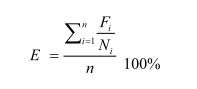 E - эффективность реализации программы, цели (задачи), процентов; Fi - фактическое значение i-го целевого показателя (индикатора), характеризующего выполнение цели (задачи), достигнутое в ходе реализации муниципальной программы (подпрограммы); Ni - плановое значение i-го целевого показателя (индикатора), характеризующего выполнение цели (задачи), предусмотренное муниципальной программой; n - количество показателей (индикаторов), характеризующих выполнение цели (задачи) муниципальной программы. В зависимости от полученных в результате реализации мероприятий программы значений целевых показателей (индикаторов) программы эффективность реализации программы (подпрограммы) по целям (задачам), а также в целом можно охарактеризовать по следующим уровням: - высокий (E 95%); - удовлетворительный (E 75%); - неудовлетворительный (если значение эффективности реализации программы не отвечает приведенным выше уровням, эффективность ее реализации признается неудовлетворительной). Оценка степени соответствия запланированному уровню затрат и эффективности использования средств бюджета поселения, ресурсного обеспечения программы осуществляется путем сопоставления плановых и фактических объемов финансирования основных мероприятий программы, по каждому источнику ресурсного обеспечения. Данные показатели характеризуют уровень исполнения финансирования в связи с неполным исполнением мероприятий программы в разрезе источников и направлений финансирования. Уровень исполнения финансирования программы в целом определяется по формуле:                ФфУэф = ----------,                Фпгде: Уэф - уровень исполнения финансирования муниципальной программы за отчетный период, процентов; Фф - фактически израсходованный объем средств, направленный на реализацию мероприятий муниципальной программы, тыс. рублей; Фп - плановый объем средств на соответствующий отчетный период, тыс.рублей. Уровень исполнения финансирования представляется целесообразным охарактеризовать следующим образом:- высокий (Уэф 95%); - удовлетворительный (Уэф 75%); - неудовлетворительный (если процент освоения средств не отвечает приведенным выше уровням, уровень исполнения финансирования признается неудовлетворительным). Таблица 6.1Оценка эффективности мероприятий предлагаемого к реализации варианта развития транспортной инфраструктуры7. Предложения по совершенствованию обеспечения деятельности в сфере транспортного обслуживания населенияВажнейшим элементом экономического механизма стимулирования инвестиций является создание условий роста инвестиционной активности. Перспективным направлением привлечения негосударственных средств для финансирования объектов в сфере проектирования, строительства, реконструкции объектов транспортной инфраструктуры на территории округа является государственно-частное партнерство, поэтому одновременно должны быть созданы условия для строительства и эксплуатации автомобильных дорог и искусственных сооружений на коммерческих началах с привлечением средств международных финансовых организаций и частных инвесторов. Ограниченность ресурсов местных бюджетов для создания объектов местного значения обуславливает необходимость тщательного планирования реализации документов территориального планирования. Ведь только в случае успешной реализации обоснованных решений градостроительная политика может быть признана эффективной.Программа комплексного развития транспортной инфраструктуры - документ, устанавливающий перечень мероприятий по проектированию, строительству, реконструкции объектов транспортной инфраструктуры поселения, городского округа, которые предусмотрены государственными и муниципальными программами, стратегией социально-экономического развития муниципального образования и планом мероприятий по реализации стратегии социально-экономического развития муниципального образования планом и программой комплексного социально-экономического развития поселения, городского округа, инвестиционными программами субъектов естественных монополий, договорами о развитии застроенных территорий, договорами о комплексном освоении территорий, иными инвестиционными программами и договорами, предусматривающими обязательства застройщиков по завершению в установленные сроки мероприятий по проектированию, строительству, реконструкции объектов транспортной инфраструктуры.Развитие транспорта на территории муниципального образования должно осуществляться на основе комплексного подхода, ориентированного на совместные усилия различных уровней власти: федеральных, региональных, муниципальных.  Транспортная система Стодолищенского сельского поселения является элементом транспортной системы региона, поэтому решение всех задач, связанных с оптимизацией транспортной инфраструктуры на территории, не может быть решено только в рамках полномочий органов местного самоуправления муниципального образования. Данные в Программе предложения по развитию транспортной инфраструктуры предполагается реализовывать с участием бюджетов всех уровней. Задачами органов местного самоуправления станут организационные мероприятия по обеспечению взаимодействия органов государственной власти и местного самоуправления, подготовка инициативных предложений по развитию транспортной инфраструктуры. Высокая потребность в развитии улично-дорожной сети и бюджетные ограничения в части финансирования автомобильных дорог требуют расширения использования внебюджетных источников для финансирования развития дорожной сети, в том числе заемных средств, для строительства и эксплуатации автомобильных дорог на коммерческой основе.Перспективным направлением привлечения негосударственных средств для финансирования объектов в сфере проектирования, строительства, реконструкции объектов транспортной инфраструктуры на территории округа является государственно-частное партнерство, поэтому одновременно должны быть созданы условия для строительства и эксплуатации автомобильных дорог и искусственных сооружений на коммерческих началах с привлечением средств международных финансовых организаций и частных инвесторов. Для обеспечения возможности реализации предлагаемых в составе программы мероприятий (инвестиционных проектов) необходимо решение приоритетной задачи институциональных преобразований: разработка нормативной правовой базы, обеспечивающей четкое законодательное распределение прав, ответственности и рисков между государством и инвестором, а также определение приоритетных сфер применения государственно-частного партнерства в сфере дорожного хозяйства, в том числе совершенствование законодательства, регулирующего вопросы инвестиционной деятельности в сфере дорожного хозяйства, осуществляемой в форме капитальных вложений.Таким образом, ожидаемыми результатами реализации запланированных мероприятий будут являться ввод в эксплуатацию предусмотренных Программой объектов транспортной инфраструктуры в целях развития современной и эффективной транспортной инфраструктуры муниципального образования Стодолищенское сельское поселение, повышения уровня безопасности движения, доступности и качества оказываемых услуг транспортного комплекса для населения. Предлагаемые мероприятия могут быть реализованы в рамках сложившейся системы организации работы на данном направлении. Приложениек постановлению администрации Стодолищенского сельского поселенияПочинковского районаСмоленской области «30» октября 2017г. №28 НаименованиеПрограммыПрограмма комплексного развития транспортной инфраструктуры муниципального образования Стодолищенского сельское поселение Починковского района Смоленской области на период 2017-2027 годыОснование для разработкиПрограммыПравовыми основаниями для разработки Программы комплексного развития транспортной инфраструктуры являются:1.Градостроительный кодекс Российской Федерации; 2.Федеральный закон от 06 октября 2003 года №131-ФЗ «Об общих принципах организации местного самоуправления в Российской Федерации»;3. Постановление Правительства РФ от 25 декабря 2015 года №1440«Об утверждении требований к программам комплексного развития транспортной инфраструктуры поселений, городских округов».Заказчик ПрограммыАдминистрация Стодолищенского сельского поселения Починковского района Смоленской областиРазработчик программыАдминистрация Стодолищенского сельского поселения Починковского района Смоленской областиЦели Программы- развитие современной и эффективной транспортной  инфраструктуры, обеспечивающей ускорение товародвижения   и снижение транспортных издержек в экономике;- повышение доступности услуг транспортного комплекса для населения;- повышение комплексной безопасности и устойчивости транспортной системы;- создание условий для управления транспортным спросом.Задачи Программы- увеличение протяженности автомобильных дорог местного значения, соответствующих нормативным требованиям; - повышение надежности и безопасности движения по автомобильным дорогам местного значения;  - обеспечение устойчивого функционирования автомобильных дорог местного значения;  - увеличение количества стоянок для автотранспорта, создание условий для парковок автомобилей в установленных местах, освобождение придомовых территорий, пешеходных зон от автомобилей;- создание приоритетных условий движения транспортных средств общего пользования по отношению к иным транспортным средствам;- создание условий для пешеходного и велосипедного передвижения населения.Целевые индикаторы и показатели - Доля протяженности автомобильных дорог общего пользования местного значения, не отвечающих нормативным требованиям, в общей протяженности автомобильных дорог общего пользования местного значения- Протяженность тротуаров- Уровень надежности существующих объектов- Общая протяженность улично-дорожной сетиСроки и этапы реализации ПрограммыМероприятия Программы охватывают период 2017 – 2027 год. Мероприятия и целевые показатели (индикаторы), предусмотренные программой, рассчитаны на первые 5 лет с разбивкой по годам, а на последующий период (до окончания срока действия программы) - без разбивки по годам.Объемы и источники финансового обеспечения ПрограммыОбъём финансирования из средств местного бюджета составляет: 0,0 тыс. рублей, в том числе по годам:2017 год – 0,0 тыс. рублей;2018 год - 0,0  тыс. рублей2019 год – 0,0 тыс. рублей2020 год- 0,0 тыс.руб.2021-2027 годы – 100,000 тыс. рублей Бюджетные ассигнования, предусмотренные в плановом периоде 2017 – 2027 годов, могут быть уточнены при формировании проекта местного бюджета.Объемы и источники финансирования ежегодно уточняются при формировании бюджета муниципального образования на соответствующий год. Запланированные мероприятия программыДля реализации поставленных целей и решения задач Программы, достижения планируемых значений показателей и индикаторов предусмотрено выполнение следующих мероприятий:1. Мероприятия по содержанию автомобильных дорог общего пользования местного значения и искусственных сооружений на них, а также других объектов транспортной инфраструктуры.Реализация мероприятий позволит выполнять работы по содержанию автомобильных дорог и искусственных сооружений на них в соответствии с нормативными требованиями.2. Мероприятия по ремонту автомобильных дорог общего пользования местного значения и искусственных сооружений на них.Реализация мероприятий позволит сохранить протяженность участков автомобильных дорог общего пользования местного значения, на которых показатели их транспортно-эксплуатационного состояния соответствуют требованиям стандартов к эксплуатационным показателям автомобильных дорог.3. Мероприятия по капитальному ремонту автомобильных дорог общего пользования местного значения и искусственных сооружений на них.Реализация мероприятий позволит сохранить протяженность участков автомобильных дорог общего пользования местного значения, на которых показатели их транспортно-эксплуатационного состояния соответствуют категории дороги.4. Мероприятия по строительству и реконструкции автомобильных дорог общего пользования местного значения и искусственных сооружений на них.Реализация мероприятий позволит сохранить протяженность автомобильных дорог общего пользования местного значения, на которых уровень загрузки соответствует нормативному.5. Мероприятия по организации дорожного движения.Реализация мероприятий позволит повысить уровень качества и безопасности транспортного обслуживания населения.6. Мероприятия по ремонту и строительству пешеходных и велосипедных дорожек.Реализация мероприятий позволит повысить качество велосипедного и пешеходного передвижения населения.Наименование улицыСобственникПротяженность / ширина,км / мВид покрытияПлощадь покрытия,тыс. м2п.Стодолище, 1-ый Советский переулокАдминистрация сельского поселения0,3/6асфальт1,8п.Стодолище, 2-ой Советский переулокАдминистрация сельского поселения0,1/4асфальт0,4п.Стодолище, ул. ОрджоникидзеАдминистрация сельского поселения0,7/4ПГС2,8п.Стодолище, ул. ТитоваАдминистрация сельского поселения1/4грунтовая4,0п.Стодолище, 1-ый пер. ОрджоникидзеАдминистрация сельского поселения0,7/4ПГС2,8п.Стодолище, 2-ой пер. ОрджоникидзеАдминистрация сельского поселения0,8/4ПГС3,2п.Стодолище, пер.ЖелезнодорожныйАдминистрация сельского поселения1/4ПГС4,0п.Стодолище, ул. 1-ая БазарнаяАдминистрация сельского поселения2/4ПГС8,0п.Стодолище, ул. 2-ая БазарнаяАдминистрация сельского поселения1/4ПГС4,0п.Стодолище, ул. Ново-БазарнаяАдминистрация сельского поселения0,5/4ПГС2,0п.Стодолище, ул. ПервомайскаяАдминистрация сельского поселения1/4ПГС4,0п.Стодолище, ул. СеннаяАдминистрация сельского поселения1/4асфальт4,0п.Стодолище, ул. ПролетарскаяАдминистрация сельского поселения2/5ПГС10,0п.Стодолище, ул. СадоваяАдминистрация сельского поселения1/4ПГС4,0п.Стодолище, ул. КраснознаменскаяАдминистрация сельского поселения1/6ПГС6,0п.Стодолище, 1-ый Краснознаменский перАдминистрация сельского поселения1/4ПГС4,0п.Стодолище, 2-ой Краснознаменский перАдминистрация сельского поселения1/4ПГС4,0п.Стодолище, ул. Красноармейс-каяАдминистрация сельского поселения1/4асфальт4,0п.Стодолище, ул. ТвардовскогоАдминистрация сельского поселения0,5/6ПГС3,0п.Стодолище, ул. ГлинкиАдминистрация сельского поселения0,5/6ПГС3,0п.Стодолище, ул. ЛуговаяАдминистрация сельского поселения1/5ПГС5,0п.Стодолище, ул. ЛенинаАдминистрация сельского поселения0,8/8асфальт6,4п.Стодолище, пер.ЛенинаАдминистрация сельского поселения0,3/4ПГС1,2п.Стодолище, ул. ЧкаловаАдминистрация сельского поселения0,7/4ПГС2,8п.Стодолище, ул. МичуринаАдминистрация сельского поселения0,2/4ПГС0,8п.Стодолище, ул. КачаловаАдминистрация сельского поселения1/6ПГС6,0п.Стодолище, ул. ОктябрьскаяАдминистрация сельского поселения1/6асфальт6,0п.Стодолище, пер.ОктябрьскийАдминистрация сельского поселения0,8/4ПГС3,2п.Стодолище, ул. ПушкинаАдминистрация сельского поселения1/4грунтп.Стодолище, ул. РабочаяАдминистрация сельского поселения1,5/6ПГС9,0п.Стодолище, ул. КолхознаяАдминистрация сельского поселения1/5ПГС5,0п.Стодолище, ул. Большая КолхознаяАдминистрация сельского поселения0,5/4ПГС2,0п.Стодолище, ул. Малая КолхознаяАдминистрация сельского поселения1/5ПГС5,0п.Стодолище, пер.БазарныйАдминистрация сельского поселения0,5/4ПГС2,0д. БарсукиАдминистрация сельского поселения1/5асфальт5,0д. БорщевкаАдминистрация сельского поселения2/4грунтд. БудянкаАдминистрация сельского поселения1/5ПГС5,0д. ДуманичиАдминистрация сельского поселения3,5/4грунтд. ЕмельяновкаАдминистрация сельского поселения0,5/4грунтд. ЛьнозаводАдминистрация сельского поселения3/4грунтд. МартыновкаАдминистрация сельского поселения0,5/4грунтд. НавиныАдминистрация сельского поселения1/5грунтд. СтариковоАдминистрация сельского поселения1,5/4грунтд. СтомяткаАдминистрация сельского поселения3/4грунтд. СяковкаАдминистрация сельского поселения1,5/4грунтд. ТерешокАдминистрация сельского поселения1/4грунтд. ТорчиловкаАдминистрация сельского поселения2/4грунтд. ХотулевкаАдминистрация сельского поселения1/4грунтд. ШанталовоАдминистрация сельского поселения3/4грунт№ п/пНаименование населенных пунктовПроживает населенияКоличество хозяйствРасстояние до административного центра – г. Починка, км1.п. Стодолище29381266282.д. Барсуки17843.д. Борщевка127114.д. Будянка80300,55.д. Думаничи8942126.д. Емельяновка3317.д. Ефремовка--248.д. Кузьминичи--269.д. Льнозавод14965810.д. Мартыновка51511.д. Навины55322012.д. Прилеповка--3013.д. Стариково651414.д. Стомятка15678715.д. Сяковка10038216.д. Терешок1814517.д. Торчиловка79401218.д. Хотулевка311019.д. Шанталово154899ИТОГО38641719-ПоказательНа конец 2024 г.На конец 2044 г.Рождаемость, чел. на 1000 населения11,0015,00Смертность, чел. на 1000 населения10,0010,00Естественный прирост, чел. на 1000 населения1,005,00Наименованиесельского поселенияЧисленность населения на конец 2024 г., чел.Численность населения на конец 2044 г., чел.Стодолищенскоесельское поселение38644194Численность населения, чел.Расчетная минимальная обеспеченность общей площадью жилых помещений, м2 /чел.Требуемая площадь индивидуальной жилой застройки, м2559630,0167880№п/пНаименование индикатораЕдиницаизмеренияПоказатели по годамПоказатели по годамПоказатели по годамПоказатели по годамПоказатели по годам№п/пНаименование индикатораЕдиницаизмерения201820192020202120271Доля протяженности автомобильных дорог общего пользования местного значения, не отвечающих нормативным требованиям, в общей протяженности автомобильных дорог общего пользования местного значения%80757065352Протяженность тротуаровкм.----1,03Уровень надежности существующих объектов%20253035654Общая протяженность улично-дорожной сетикм71,571,571,571,571,5Цель программыЗадачи программыПредусмотренные мероприятияОценка социально-экономической эффективностиРазвитие транспортной инфраструктуры по видам транспортаРазвитие современной и эффективной транспортной  инфраструктуры, обеспечивающей ускорение пасажирооборота, товародвижения и снижение транспортных издержек в экономике- сохранение существующей сети автомобильных дорог;- осуществление реконструктивных мероприятий по региональным автодорогам;- увеличение финансового обеспечения на содержание автомобильных дорог общего пользования местного значения;- улучшение транспортно – эксплуатационного состояния существующей сети автомобильных дорог, в первую очередь повышение качества дорожного полотна;- создание сети автомобильных дорог с твердым покрытием в сельской местности, обеспечивающей связи всех населенных пунктов с центром сельского поселения;- обеспечение устойчивого и безопасного функционирования транспортаРасширение транспортных связей муниципального образования, повышение инвестиционной привлекательности, повышение эффективности транспортного обслуживания и снижения издержекРазвитие транспорта общего пользования, создание транспортно-пересадочных узловОбеспечение условия для управления транспортным спросом, повышение доступности услуг транспортного комплекса для населения- организация службы социальных маршрутных такси (общее количество мест 10 – 12), базирующуюся в поселке Стодолище. Рекомендуемое число рейсов – два раза в неделю туда и обратноУвеличение пасажиропотока на 15%, обеспечение населения общественным транспортом на 100%, увеличение парка муниципального общественного транспорта на 100%Развитие инфраструктуры для легкового автомобильного транспорта, включая развитие единого парковочного пространстваРазвитие транспортной инфраструктуры, сбалансированное с градостроительной деятельностью, предоставление качественных услуг населению, повышение обеспеченности населения объектами транспортной инфраструктуры, увеличение количества стоянок для автотранспорта, создание условий для парковок автомобилей в установленных местах, освобождение придомовых территорий, пешеходных зон от автомобилей- организация автостоянок около объектов обслуживания;- развитие придорожной инфраструктуры обслуживания;Увеличение доступности объектов транспортной инфраструктуры и качества обслуживания на 30%, расширение парковочного пространства на 40%, обеспечение личного транспорта населения объектами хранения на 100%Развитие инфраструктуры пешеходного и велосипедного передвиженияОбеспечение условия для пешеходного и велосипедного передвижения населения, повышение безопасности дорожного движения- организация тротуаров на основных улицах поселка Стодолище;- организация велосипедных дорожекСнижение времени в пути пешеходам на 10%, снижение вероятности ДТП с участием пешеходов на 40%, организация велосипедных маршрутовОрганизации дорожного движения, повышение безопасности дорожного движения, снижение перегруженности дорог и/или их участковБезопасность, качество и эффективность транспортного обслуживания населения, а также субъектов экономической деятельности, создание приоритетных условий для обеспечения безопасности жизни и здоровья участников дорожного движения по отношению к экономическим результатам хозяйственной деятельности, повышение комплексной безопасности и устойчивости транспортной системы- обеспечение уличным освещением населенные пункты Стодолищенского сельского поселенияСнижение вероятности ДТП на 30 % , снижение социального риска на 44%Развитие сети дорогРазвитие транспортной инфраструктуры в соответствии с потребностями населения в передвижении, субъектов экономической деятельности, развитие в соответствии с транспортным спросом, развитие транспортной инфраструктуры, сбалансированное с градостроительной деятельностью, повышение качества содержания транспортной инфраструктуры, снижение уровня износа объектов транспортной инфраструктуры- капитальный ремонт проезжей части улиц населенных пунктов Стодолищенского сельского поселенияУвеличение скорости движения на 30%, снижение времени в пути на 30%, снижение вероятности ДТП на 20%, снижение экологической нагрузки на окружающую среду на 10%,  улучшение качества обслуживания территорий на 45%, снижение износа улично-дорожной сети на 50 %